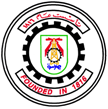 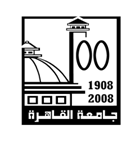 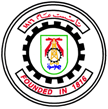 Course SpecificationsCourse SpecificationsCourse SpecificationsCourse SpecificationsCourse SpecificationsCourse SpecificationsCourse SpecificationsCourse SpecificationsCourse SpecificationsCourse SpecificationsCourse SpecificationsCourse SpecificationsCourse SpecificationsCourse SpecificationsCourse SpecificationsCourse SpecificationsCourse SpecificationsCourse SpecificationsProgram(s) on which this course is given:Program(s) on which this course is given:Program(s) on which this course is given:Program(s) on which this course is given:Program(s) on which this course is given:Program(s) on which this course is given:Program(s) on which this course is given:Materials and Metallurgical EngineeringMaterials and Metallurgical EngineeringMaterials and Metallurgical EngineeringMaterials and Metallurgical EngineeringMaterials and Metallurgical EngineeringMaterials and Metallurgical EngineeringMaterials and Metallurgical EngineeringMaterials and Metallurgical EngineeringMaterials and Metallurgical EngineeringMaterials and Metallurgical EngineeringMaterials and Metallurgical EngineeringDepartment offering the program:Department offering the program:Department offering the program:Department offering the program:Department offering the program:Department offering the program:Department offering the program:Department of  Mining, Petroleum and Metallurgical  EngineeringDepartment of  Mining, Petroleum and Metallurgical  EngineeringDepartment of  Mining, Petroleum and Metallurgical  EngineeringDepartment of  Mining, Petroleum and Metallurgical  EngineeringDepartment of  Mining, Petroleum and Metallurgical  EngineeringDepartment of  Mining, Petroleum and Metallurgical  EngineeringDepartment of  Mining, Petroleum and Metallurgical  EngineeringDepartment of  Mining, Petroleum and Metallurgical  EngineeringDepartment of  Mining, Petroleum and Metallurgical  EngineeringDepartment of  Mining, Petroleum and Metallurgical  EngineeringDepartment of  Mining, Petroleum and Metallurgical  EngineeringDepartment offering the course:Department offering the course:Department offering the course:Department offering the course:Department offering the course:Department offering the course:Department offering the course:Department of  Mining, Petroleum and Metallurgical  EngineeringDepartment of  Mining, Petroleum and Metallurgical  EngineeringDepartment of  Mining, Petroleum and Metallurgical  EngineeringDepartment of  Mining, Petroleum and Metallurgical  EngineeringDepartment of  Mining, Petroleum and Metallurgical  EngineeringDepartment of  Mining, Petroleum and Metallurgical  EngineeringDepartment of  Mining, Petroleum and Metallurgical  EngineeringDepartment of  Mining, Petroleum and Metallurgical  EngineeringDepartment of  Mining, Petroleum and Metallurgical  EngineeringDepartment of  Mining, Petroleum and Metallurgical  EngineeringDepartment of  Mining, Petroleum and Metallurgical  EngineeringAcademic Level:Academic Level:Academic Level:Academic Level:Academic Level:Academic Level:Academic Level:Fifth yearFifth yearFifth yearFifth yearFifth yearFifth yearFifth yearFifth yearFifth yearFifth yearFifth yearDate Date Date Date Date Date Date 20142014201420142014201420142014201420142014Semester (based on final exam timing)Semester (based on final exam timing)Semester (based on final exam timing)Semester (based on final exam timing)Semester (based on final exam timing)Semester (based on final exam timing)Semester (based on final exam timing)         Fall                     Spring         Fall                     Spring         Fall                     Spring         Fall                     Spring         Fall                     Spring         Fall                     Spring         Fall                     Spring         Fall                     Spring         Fall                     Spring         Fall                     Spring         Fall                     SpringA- Basic InformationA- Basic InformationA- Basic InformationA- Basic InformationA- Basic InformationA- Basic InformationA- Basic InformationA- Basic InformationA- Basic InformationA- Basic InformationA- Basic InformationA- Basic InformationA- Basic InformationA- Basic InformationA- Basic InformationA- Basic InformationA- Basic InformationA- Basic Information1. Title:Plastic Metal Forming of MetalsPlastic Metal Forming of MetalsPlastic Metal Forming of MetalsPlastic Metal Forming of MetalsPlastic Metal Forming of MetalsPlastic Metal Forming of MetalsPlastic Metal Forming of MetalsPlastic Metal Forming of MetalsPlastic Metal Forming of MetalsCode:Code:Code:MET 402MET 402MET 402MET 402MET 4022. Units/Credit hours per week:  2. Units/Credit hours per week:  LecturesLecturesLectures444TutorialTutorialTutorial2PracticalPractical--Total6B- Professional InformationB- Professional InformationB- Professional InformationB- Professional InformationB- Professional InformationB- Professional InformationB- Professional InformationB- Professional InformationB- Professional InformationB- Professional InformationB- Professional InformationB- Professional InformationB- Professional InformationB- Professional InformationB- Professional InformationB- Professional InformationB- Professional InformationB- Professional Information1. Course description:1. Course description:1. Course description:1. Course description:Learn the theory of the basic metal forming processes and their type of products and the possible defects for each metal forming process: rolling, forging,  extrusion, wire and rod drawing, Conduct simple mechanical analysis calculations on work piece and calculate the necessary loads,  and conduct simple rolling load, torque, power calculations and roll-pass designs using the stress equations he learns from the course of "Theory of Elasticity and Plasticity", correlate the various metal working parameters (stress, temperature, and strain rate) to basic metallurgical and mechanical properties, using the knowledge he gains from the course of "Physical Metallurgy: Mechanical Properties of Material", Learn the theory of the basic metal forming processes and their type of products and the possible defects for each metal forming process.Study of the main parts of rolling stand. The study of the distribution of the rolling stress  and the effect of different parameters on the rolling operation. Design of modern rolling plants using strip crown control. . Learn the theory of the basic metal forming processes and their type of products and the possible defects for each metal forming process: rolling, forging,  extrusion, wire and rod drawing, Conduct simple mechanical analysis calculations on work piece and calculate the necessary loads,  and conduct simple rolling load, torque, power calculations and roll-pass designs using the stress equations he learns from the course of "Theory of Elasticity and Plasticity", correlate the various metal working parameters (stress, temperature, and strain rate) to basic metallurgical and mechanical properties, using the knowledge he gains from the course of "Physical Metallurgy: Mechanical Properties of Material", Learn the theory of the basic metal forming processes and their type of products and the possible defects for each metal forming process.Study of the main parts of rolling stand. The study of the distribution of the rolling stress  and the effect of different parameters on the rolling operation. Design of modern rolling plants using strip crown control. . Learn the theory of the basic metal forming processes and their type of products and the possible defects for each metal forming process: rolling, forging,  extrusion, wire and rod drawing, Conduct simple mechanical analysis calculations on work piece and calculate the necessary loads,  and conduct simple rolling load, torque, power calculations and roll-pass designs using the stress equations he learns from the course of "Theory of Elasticity and Plasticity", correlate the various metal working parameters (stress, temperature, and strain rate) to basic metallurgical and mechanical properties, using the knowledge he gains from the course of "Physical Metallurgy: Mechanical Properties of Material", Learn the theory of the basic metal forming processes and their type of products and the possible defects for each metal forming process.Study of the main parts of rolling stand. The study of the distribution of the rolling stress  and the effect of different parameters on the rolling operation. Design of modern rolling plants using strip crown control. . Learn the theory of the basic metal forming processes and their type of products and the possible defects for each metal forming process: rolling, forging,  extrusion, wire and rod drawing, Conduct simple mechanical analysis calculations on work piece and calculate the necessary loads,  and conduct simple rolling load, torque, power calculations and roll-pass designs using the stress equations he learns from the course of "Theory of Elasticity and Plasticity", correlate the various metal working parameters (stress, temperature, and strain rate) to basic metallurgical and mechanical properties, using the knowledge he gains from the course of "Physical Metallurgy: Mechanical Properties of Material", Learn the theory of the basic metal forming processes and their type of products and the possible defects for each metal forming process.Study of the main parts of rolling stand. The study of the distribution of the rolling stress  and the effect of different parameters on the rolling operation. Design of modern rolling plants using strip crown control. . Learn the theory of the basic metal forming processes and their type of products and the possible defects for each metal forming process: rolling, forging,  extrusion, wire and rod drawing, Conduct simple mechanical analysis calculations on work piece and calculate the necessary loads,  and conduct simple rolling load, torque, power calculations and roll-pass designs using the stress equations he learns from the course of "Theory of Elasticity and Plasticity", correlate the various metal working parameters (stress, temperature, and strain rate) to basic metallurgical and mechanical properties, using the knowledge he gains from the course of "Physical Metallurgy: Mechanical Properties of Material", Learn the theory of the basic metal forming processes and their type of products and the possible defects for each metal forming process.Study of the main parts of rolling stand. The study of the distribution of the rolling stress  and the effect of different parameters on the rolling operation. Design of modern rolling plants using strip crown control. . Learn the theory of the basic metal forming processes and their type of products and the possible defects for each metal forming process: rolling, forging,  extrusion, wire and rod drawing, Conduct simple mechanical analysis calculations on work piece and calculate the necessary loads,  and conduct simple rolling load, torque, power calculations and roll-pass designs using the stress equations he learns from the course of "Theory of Elasticity and Plasticity", correlate the various metal working parameters (stress, temperature, and strain rate) to basic metallurgical and mechanical properties, using the knowledge he gains from the course of "Physical Metallurgy: Mechanical Properties of Material", Learn the theory of the basic metal forming processes and their type of products and the possible defects for each metal forming process.Study of the main parts of rolling stand. The study of the distribution of the rolling stress  and the effect of different parameters on the rolling operation. Design of modern rolling plants using strip crown control. . Learn the theory of the basic metal forming processes and their type of products and the possible defects for each metal forming process: rolling, forging,  extrusion, wire and rod drawing, Conduct simple mechanical analysis calculations on work piece and calculate the necessary loads,  and conduct simple rolling load, torque, power calculations and roll-pass designs using the stress equations he learns from the course of "Theory of Elasticity and Plasticity", correlate the various metal working parameters (stress, temperature, and strain rate) to basic metallurgical and mechanical properties, using the knowledge he gains from the course of "Physical Metallurgy: Mechanical Properties of Material", Learn the theory of the basic metal forming processes and their type of products and the possible defects for each metal forming process.Study of the main parts of rolling stand. The study of the distribution of the rolling stress  and the effect of different parameters on the rolling operation. Design of modern rolling plants using strip crown control. . Learn the theory of the basic metal forming processes and their type of products and the possible defects for each metal forming process: rolling, forging,  extrusion, wire and rod drawing, Conduct simple mechanical analysis calculations on work piece and calculate the necessary loads,  and conduct simple rolling load, torque, power calculations and roll-pass designs using the stress equations he learns from the course of "Theory of Elasticity and Plasticity", correlate the various metal working parameters (stress, temperature, and strain rate) to basic metallurgical and mechanical properties, using the knowledge he gains from the course of "Physical Metallurgy: Mechanical Properties of Material", Learn the theory of the basic metal forming processes and their type of products and the possible defects for each metal forming process.Study of the main parts of rolling stand. The study of the distribution of the rolling stress  and the effect of different parameters on the rolling operation. Design of modern rolling plants using strip crown control. . Learn the theory of the basic metal forming processes and their type of products and the possible defects for each metal forming process: rolling, forging,  extrusion, wire and rod drawing, Conduct simple mechanical analysis calculations on work piece and calculate the necessary loads,  and conduct simple rolling load, torque, power calculations and roll-pass designs using the stress equations he learns from the course of "Theory of Elasticity and Plasticity", correlate the various metal working parameters (stress, temperature, and strain rate) to basic metallurgical and mechanical properties, using the knowledge he gains from the course of "Physical Metallurgy: Mechanical Properties of Material", Learn the theory of the basic metal forming processes and their type of products and the possible defects for each metal forming process.Study of the main parts of rolling stand. The study of the distribution of the rolling stress  and the effect of different parameters on the rolling operation. Design of modern rolling plants using strip crown control. . Learn the theory of the basic metal forming processes and their type of products and the possible defects for each metal forming process: rolling, forging,  extrusion, wire and rod drawing, Conduct simple mechanical analysis calculations on work piece and calculate the necessary loads,  and conduct simple rolling load, torque, power calculations and roll-pass designs using the stress equations he learns from the course of "Theory of Elasticity and Plasticity", correlate the various metal working parameters (stress, temperature, and strain rate) to basic metallurgical and mechanical properties, using the knowledge he gains from the course of "Physical Metallurgy: Mechanical Properties of Material", Learn the theory of the basic metal forming processes and their type of products and the possible defects for each metal forming process.Study of the main parts of rolling stand. The study of the distribution of the rolling stress  and the effect of different parameters on the rolling operation. Design of modern rolling plants using strip crown control. . Learn the theory of the basic metal forming processes and their type of products and the possible defects for each metal forming process: rolling, forging,  extrusion, wire and rod drawing, Conduct simple mechanical analysis calculations on work piece and calculate the necessary loads,  and conduct simple rolling load, torque, power calculations and roll-pass designs using the stress equations he learns from the course of "Theory of Elasticity and Plasticity", correlate the various metal working parameters (stress, temperature, and strain rate) to basic metallurgical and mechanical properties, using the knowledge he gains from the course of "Physical Metallurgy: Mechanical Properties of Material", Learn the theory of the basic metal forming processes and their type of products and the possible defects for each metal forming process.Study of the main parts of rolling stand. The study of the distribution of the rolling stress  and the effect of different parameters on the rolling operation. Design of modern rolling plants using strip crown control. . Learn the theory of the basic metal forming processes and their type of products and the possible defects for each metal forming process: rolling, forging,  extrusion, wire and rod drawing, Conduct simple mechanical analysis calculations on work piece and calculate the necessary loads,  and conduct simple rolling load, torque, power calculations and roll-pass designs using the stress equations he learns from the course of "Theory of Elasticity and Plasticity", correlate the various metal working parameters (stress, temperature, and strain rate) to basic metallurgical and mechanical properties, using the knowledge he gains from the course of "Physical Metallurgy: Mechanical Properties of Material", Learn the theory of the basic metal forming processes and their type of products and the possible defects for each metal forming process.Study of the main parts of rolling stand. The study of the distribution of the rolling stress  and the effect of different parameters on the rolling operation. Design of modern rolling plants using strip crown control. . Learn the theory of the basic metal forming processes and their type of products and the possible defects for each metal forming process: rolling, forging,  extrusion, wire and rod drawing, Conduct simple mechanical analysis calculations on work piece and calculate the necessary loads,  and conduct simple rolling load, torque, power calculations and roll-pass designs using the stress equations he learns from the course of "Theory of Elasticity and Plasticity", correlate the various metal working parameters (stress, temperature, and strain rate) to basic metallurgical and mechanical properties, using the knowledge he gains from the course of "Physical Metallurgy: Mechanical Properties of Material", Learn the theory of the basic metal forming processes and their type of products and the possible defects for each metal forming process.Study of the main parts of rolling stand. The study of the distribution of the rolling stress  and the effect of different parameters on the rolling operation. Design of modern rolling plants using strip crown control. . Learn the theory of the basic metal forming processes and their type of products and the possible defects for each metal forming process: rolling, forging,  extrusion, wire and rod drawing, Conduct simple mechanical analysis calculations on work piece and calculate the necessary loads,  and conduct simple rolling load, torque, power calculations and roll-pass designs using the stress equations he learns from the course of "Theory of Elasticity and Plasticity", correlate the various metal working parameters (stress, temperature, and strain rate) to basic metallurgical and mechanical properties, using the knowledge he gains from the course of "Physical Metallurgy: Mechanical Properties of Material", Learn the theory of the basic metal forming processes and their type of products and the possible defects for each metal forming process.Study of the main parts of rolling stand. The study of the distribution of the rolling stress  and the effect of different parameters on the rolling operation. Design of modern rolling plants using strip crown control. . 2. Intended Learning Outcomes of Course (ILOs):2. Intended Learning Outcomes of Course (ILOs):2. Intended Learning Outcomes of Course (ILOs):2. Intended Learning Outcomes of Course (ILOs):a) Knowledge and Understandinga) Knowledge and Understandinga) Knowledge and Understandinga) Knowledge and Understandinga) Knowledge and Understandinga) Knowledge and Understandinga) Knowledge and Understandinga) Knowledge and Understandinga) Knowledge and Understandinga) Knowledge and Understandinga) Knowledge and Understandinga) Knowledge and Understandinga) Knowledge and Understandinga) Knowledge and Understanding2. Intended Learning Outcomes of Course (ILOs):2. Intended Learning Outcomes of Course (ILOs):2. Intended Learning Outcomes of Course (ILOs):2. Intended Learning Outcomes of Course (ILOs):1. Fundamentals of metal forming including plastic deformation and calculation of loads.1. Fundamentals of metal forming including plastic deformation and calculation of loads.1. Fundamentals of metal forming including plastic deformation and calculation of loads.1. Fundamentals of metal forming including plastic deformation and calculation of loads.1. Fundamentals of metal forming including plastic deformation and calculation of loads.1. Fundamentals of metal forming including plastic deformation and calculation of loads.1. Fundamentals of metal forming including plastic deformation and calculation of loads.1. Fundamentals of metal forming including plastic deformation and calculation of loads.1. Fundamentals of metal forming including plastic deformation and calculation of loads.1. Fundamentals of metal forming including plastic deformation and calculation of loads.1. Fundamentals of metal forming including plastic deformation and calculation of loads.1. Fundamentals of metal forming including plastic deformation and calculation of loads.1. Fundamentals of metal forming including plastic deformation and calculation of loads.1. Fundamentals of metal forming including plastic deformation and calculation of loads.2. Intended Learning Outcomes of Course (ILOs):2. Intended Learning Outcomes of Course (ILOs):2. Intended Learning Outcomes of Course (ILOs):2. Intended Learning Outcomes of Course (ILOs):2. Current engineering technologies and contemporary topics related to metal forming.2. Current engineering technologies and contemporary topics related to metal forming.2. Current engineering technologies and contemporary topics related to metal forming.2. Current engineering technologies and contemporary topics related to metal forming.2. Current engineering technologies and contemporary topics related to metal forming.2. Current engineering technologies and contemporary topics related to metal forming.2. Current engineering technologies and contemporary topics related to metal forming.2. Current engineering technologies and contemporary topics related to metal forming.2. Current engineering technologies and contemporary topics related to metal forming.2. Current engineering technologies and contemporary topics related to metal forming.2. Current engineering technologies and contemporary topics related to metal forming.2. Current engineering technologies and contemporary topics related to metal forming.2. Current engineering technologies and contemporary topics related to metal forming.2. Current engineering technologies and contemporary topics related to metal forming.2. Intended Learning Outcomes of Course (ILOs):2. Intended Learning Outcomes of Course (ILOs):2. Intended Learning Outcomes of Course (ILOs):2. Intended Learning Outcomes of Course (ILOs):b) Intellectual Skillsb) Intellectual Skillsb) Intellectual Skillsb) Intellectual Skillsb) Intellectual Skillsb) Intellectual Skillsb) Intellectual Skillsb) Intellectual Skillsb) Intellectual Skillsb) Intellectual Skillsb) Intellectual Skillsb) Intellectual Skillsb) Intellectual Skillsb) Intellectual Skills2. Intended Learning Outcomes of Course (ILOs):2. Intended Learning Outcomes of Course (ILOs):2. Intended Learning Outcomes of Course (ILOs):2. Intended Learning Outcomes of Course (ILOs):3. Select and identify the appropriate material and forming method compatible with the required design and properties of a component.3. Select and identify the appropriate material and forming method compatible with the required design and properties of a component.3. Select and identify the appropriate material and forming method compatible with the required design and properties of a component.3. Select and identify the appropriate material and forming method compatible with the required design and properties of a component.3. Select and identify the appropriate material and forming method compatible with the required design and properties of a component.3. Select and identify the appropriate material and forming method compatible with the required design and properties of a component.3. Select and identify the appropriate material and forming method compatible with the required design and properties of a component.3. Select and identify the appropriate material and forming method compatible with the required design and properties of a component.3. Select and identify the appropriate material and forming method compatible with the required design and properties of a component.3. Select and identify the appropriate material and forming method compatible with the required design and properties of a component.3. Select and identify the appropriate material and forming method compatible with the required design and properties of a component.3. Select and identify the appropriate material and forming method compatible with the required design and properties of a component.3. Select and identify the appropriate material and forming method compatible with the required design and properties of a component.3. Select and identify the appropriate material and forming method compatible with the required design and properties of a component.2. Intended Learning Outcomes of Course (ILOs):2. Intended Learning Outcomes of Course (ILOs):2. Intended Learning Outcomes of Course (ILOs):2. Intended Learning Outcomes of Course (ILOs):4. Combine, exchange, and assess different ideas, views, and knowledge from a range of sources in topics related to metal forming including manufacturing, development and selection.4. Combine, exchange, and assess different ideas, views, and knowledge from a range of sources in topics related to metal forming including manufacturing, development and selection.4. Combine, exchange, and assess different ideas, views, and knowledge from a range of sources in topics related to metal forming including manufacturing, development and selection.4. Combine, exchange, and assess different ideas, views, and knowledge from a range of sources in topics related to metal forming including manufacturing, development and selection.4. Combine, exchange, and assess different ideas, views, and knowledge from a range of sources in topics related to metal forming including manufacturing, development and selection.4. Combine, exchange, and assess different ideas, views, and knowledge from a range of sources in topics related to metal forming including manufacturing, development and selection.4. Combine, exchange, and assess different ideas, views, and knowledge from a range of sources in topics related to metal forming including manufacturing, development and selection.4. Combine, exchange, and assess different ideas, views, and knowledge from a range of sources in topics related to metal forming including manufacturing, development and selection.4. Combine, exchange, and assess different ideas, views, and knowledge from a range of sources in topics related to metal forming including manufacturing, development and selection.4. Combine, exchange, and assess different ideas, views, and knowledge from a range of sources in topics related to metal forming including manufacturing, development and selection.4. Combine, exchange, and assess different ideas, views, and knowledge from a range of sources in topics related to metal forming including manufacturing, development and selection.4. Combine, exchange, and assess different ideas, views, and knowledge from a range of sources in topics related to metal forming including manufacturing, development and selection.4. Combine, exchange, and assess different ideas, views, and knowledge from a range of sources in topics related to metal forming including manufacturing, development and selection.4. Combine, exchange, and assess different ideas, views, and knowledge from a range of sources in topics related to metal forming including manufacturing, development and selection.2. Intended Learning Outcomes of Course (ILOs):2. Intended Learning Outcomes of Course (ILOs):2. Intended Learning Outcomes of Course (ILOs):2. Intended Learning Outcomes of Course (ILOs):c)  Professional and Practical Skillsc)  Professional and Practical Skillsc)  Professional and Practical Skillsc)  Professional and Practical Skillsc)  Professional and Practical Skillsc)  Professional and Practical Skillsc)  Professional and Practical Skillsc)  Professional and Practical Skillsc)  Professional and Practical Skillsc)  Professional and Practical Skillsc)  Professional and Practical Skillsc)  Professional and Practical Skillsc)  Professional and Practical Skillsc)  Professional and Practical Skills2. Intended Learning Outcomes of Course (ILOs):2. Intended Learning Outcomes of Course (ILOs):2. Intended Learning Outcomes of Course (ILOs):2. Intended Learning Outcomes of Course (ILOs):5. Professionally merge the engineering knowledge, understanding, and feedback to improve design, products and/or services.5. Professionally merge the engineering knowledge, understanding, and feedback to improve design, products and/or services.5. Professionally merge the engineering knowledge, understanding, and feedback to improve design, products and/or services.5. Professionally merge the engineering knowledge, understanding, and feedback to improve design, products and/or services.5. Professionally merge the engineering knowledge, understanding, and feedback to improve design, products and/or services.5. Professionally merge the engineering knowledge, understanding, and feedback to improve design, products and/or services.5. Professionally merge the engineering knowledge, understanding, and feedback to improve design, products and/or services.5. Professionally merge the engineering knowledge, understanding, and feedback to improve design, products and/or services.5. Professionally merge the engineering knowledge, understanding, and feedback to improve design, products and/or services.5. Professionally merge the engineering knowledge, understanding, and feedback to improve design, products and/or services.5. Professionally merge the engineering knowledge, understanding, and feedback to improve design, products and/or services.5. Professionally merge the engineering knowledge, understanding, and feedback to improve design, products and/or services.5. Professionally merge the engineering knowledge, understanding, and feedback to improve design, products and/or services.5. Professionally merge the engineering knowledge, understanding, and feedback to improve design, products and/or services.2. Intended Learning Outcomes of Course (ILOs):2. Intended Learning Outcomes of Course (ILOs):2. Intended Learning Outcomes of Course (ILOs):2. Intended Learning Outcomes of Course (ILOs):d) General and Transferable Skillsd) General and Transferable Skillsd) General and Transferable Skillsd) General and Transferable Skillsd) General and Transferable Skillsd) General and Transferable Skillsd) General and Transferable Skillsd) General and Transferable Skillsd) General and Transferable Skillsd) General and Transferable Skillsd) General and Transferable Skillsd) General and Transferable Skillsd) General and Transferable Skillsd) General and Transferable Skills2. Intended Learning Outcomes of Course (ILOs):2. Intended Learning Outcomes of Course (ILOs):2. Intended Learning Outcomes of Course (ILOs):2. Intended Learning Outcomes of Course (ILOs):6. Communicate effectively.6. Communicate effectively.6. Communicate effectively.6. Communicate effectively.6. Communicate effectively.6. Communicate effectively.6. Communicate effectively.6. Communicate effectively.6. Communicate effectively.6. Communicate effectively.6. Communicate effectively.6. Communicate effectively.6. Communicate effectively.6. Communicate effectively.2. Intended Learning Outcomes of Course (ILOs):2. Intended Learning Outcomes of Course (ILOs):2. Intended Learning Outcomes of Course (ILOs):2. Intended Learning Outcomes of Course (ILOs):7. Search for information and engage in life-long self learning discipline.7. Search for information and engage in life-long self learning discipline.7. Search for information and engage in life-long self learning discipline.7. Search for information and engage in life-long self learning discipline.7. Search for information and engage in life-long self learning discipline.7. Search for information and engage in life-long self learning discipline.7. Search for information and engage in life-long self learning discipline.7. Search for information and engage in life-long self learning discipline.7. Search for information and engage in life-long self learning discipline.7. Search for information and engage in life-long self learning discipline.7. Search for information and engage in life-long self learning discipline.7. Search for information and engage in life-long self learning discipline.7. Search for information and engage in life-long self learning discipline.7. Search for information and engage in life-long self learning discipline.3. Contents3. Contents3. Contents3. Contents3. Contents3. Contents3. Contents3. Contents3. Contents3. Contents3. Contents3. Contents3. Contents3. Contents3. Contents3. Contents3. Contents3. ContentsTopicTopicTopicTopicTopicTopicTotal hoursTotal hoursTotal hoursLectures hoursLectures hoursLectures hoursLectures hoursLectures hoursLectures hoursTutorial/ Practical  hoursTutorial/ Practical  hoursTutorial/ Practical  hours1. Introduction: Classification of forming processes, Review on some concepts related to metal forming: true stress-strain curve, yielding criteria.1. Introduction: Classification of forming processes, Review on some concepts related to metal forming: true stress-strain curve, yielding criteria.1. Introduction: Classification of forming processes, Review on some concepts related to metal forming: true stress-strain curve, yielding criteria.1. Introduction: Classification of forming processes, Review on some concepts related to metal forming: true stress-strain curve, yielding criteria.1. Introduction: Classification of forming processes, Review on some concepts related to metal forming: true stress-strain curve, yielding criteria.1. Introduction: Classification of forming processes, Review on some concepts related to metal forming: true stress-strain curve, yielding criteria.2221111111112.Mechanics of metalworking: slab method, uniform deformation energy method.2.Mechanics of metalworking: slab method, uniform deformation energy method.2.Mechanics of metalworking: slab method, uniform deformation energy method.2.Mechanics of metalworking: slab method, uniform deformation energy method.2.Mechanics of metalworking: slab method, uniform deformation energy method.2.Mechanics of metalworking: slab method, uniform deformation energy method.2221111111113.Friction and lubrication in metal working, the effect of friction on load calculations, sliding vs sticking friction.3.Friction and lubrication in metal working, the effect of friction on load calculations, sliding vs sticking friction.3.Friction and lubrication in metal working, the effect of friction on load calculations, sliding vs sticking friction.3.Friction and lubrication in metal working, the effect of friction on load calculations, sliding vs sticking friction.3.Friction and lubrication in metal working, the effect of friction on load calculations, sliding vs sticking friction.3.Friction and lubrication in metal working, the effect of friction on load calculations, sliding vs sticking friction.2221111111114.Flow stress determination in metal working, effect of temperature and strain rate on flow stress.4.Flow stress determination in metal working, effect of temperature and strain rate on flow stress.4.Flow stress determination in metal working, effect of temperature and strain rate on flow stress.4.Flow stress determination in metal working, effect of temperature and strain rate on flow stress.4.Flow stress determination in metal working, effect of temperature and strain rate on flow stress.4.Flow stress determination in metal working, effect of temperature and strain rate on flow stress.2221111111115.Metallurgical effects in metal working: (static and dynamic) recovery and recrystallization, hot and cold working.5.Metallurgical effects in metal working: (static and dynamic) recovery and recrystallization, hot and cold working.5.Metallurgical effects in metal working: (static and dynamic) recovery and recrystallization, hot and cold working.5.Metallurgical effects in metal working: (static and dynamic) recovery and recrystallization, hot and cold working.5.Metallurgical effects in metal working: (static and dynamic) recovery and recrystallization, hot and cold working.5.Metallurgical effects in metal working: (static and dynamic) recovery and recrystallization, hot and cold working.2221111111116.Metallurgical effects in metal working: effect of two phases, development of crystallographic texture, anisotropy. Effect of hydrostatic pressure, super plasticity.6.Metallurgical effects in metal working: effect of two phases, development of crystallographic texture, anisotropy. Effect of hydrostatic pressure, super plasticity.6.Metallurgical effects in metal working: effect of two phases, development of crystallographic texture, anisotropy. Effect of hydrostatic pressure, super plasticity.6.Metallurgical effects in metal working: effect of two phases, development of crystallographic texture, anisotropy. Effect of hydrostatic pressure, super plasticity.6.Metallurgical effects in metal working: effect of two phases, development of crystallographic texture, anisotropy. Effect of hydrostatic pressure, super plasticity.6.Metallurgical effects in metal working: effect of two phases, development of crystallographic texture, anisotropy. Effect of hydrostatic pressure, super plasticity.2221111111117.Forging: Process, machinery, open and closed die forging. 7.Forging: Process, machinery, open and closed die forging. 7.Forging: Process, machinery, open and closed die forging. 7.Forging: Process, machinery, open and closed die forging. 7.Forging: Process, machinery, open and closed die forging. 7.Forging: Process, machinery, open and closed die forging. 2221111111118.Forging: Load calculations, Defects. 8.Forging: Load calculations, Defects. 8.Forging: Load calculations, Defects. 8.Forging: Load calculations, Defects. 8.Forging: Load calculations, Defects. 8.Forging: Load calculations, Defects. 2221111111119.Extrusion: Process, machinery, direct and indirect extrusion. 9.Extrusion: Process, machinery, direct and indirect extrusion. 9.Extrusion: Process, machinery, direct and indirect extrusion. 9.Extrusion: Process, machinery, direct and indirect extrusion. 9.Extrusion: Process, machinery, direct and indirect extrusion. 9.Extrusion: Process, machinery, direct and indirect extrusion. 22211111111110.Extrusion: How to estimate needed loads, defects. 10.Extrusion: How to estimate needed loads, defects. 10.Extrusion: How to estimate needed loads, defects. 10.Extrusion: How to estimate needed loads, defects. 10.Extrusion: How to estimate needed loads, defects. 10.Extrusion: How to estimate needed loads, defects. 22211111111111.Tube, wire and rod drawing: Process, equipment,  Tube, wire and rod drawing:11.Tube, wire and rod drawing: Process, equipment,  Tube, wire and rod drawing:11.Tube, wire and rod drawing: Process, equipment,  Tube, wire and rod drawing:11.Tube, wire and rod drawing: Process, equipment,  Tube, wire and rod drawing:11.Tube, wire and rod drawing: Process, equipment,  Tube, wire and rod drawing:11.Tube, wire and rod drawing: Process, equipment,  Tube, wire and rod drawing:22211111111112.Rolling Mills and their arrangement.12.Rolling Mills and their arrangement.12.Rolling Mills and their arrangement.12.Rolling Mills and their arrangement.12.Rolling Mills and their arrangement.12.Rolling Mills and their arrangement.22211111111113.Distribution of rolling stresses and effect of different parameters on the rolling operation 13.Distribution of rolling stresses and effect of different parameters on the rolling operation 13.Distribution of rolling stresses and effect of different parameters on the rolling operation 13.Distribution of rolling stresses and effect of different parameters on the rolling operation 13.Distribution of rolling stresses and effect of different parameters on the rolling operation 13.Distribution of rolling stresses and effect of different parameters on the rolling operation 22211111111114.Main parts of rolling stands14.Main parts of rolling stands14.Main parts of rolling stands14.Main parts of rolling stands14.Main parts of rolling stands14.Main parts of rolling stands22211111111115.controlling strip crown by roll bending, roll crossing roll shifting and cyclic roll shifting.15.controlling strip crown by roll bending, roll crossing roll shifting and cyclic roll shifting.15.controlling strip crown by roll bending, roll crossing roll shifting and cyclic roll shifting.15.controlling strip crown by roll bending, roll crossing roll shifting and cyclic roll shifting.15.controlling strip crown by roll bending, roll crossing roll shifting and cyclic roll shifting.15.controlling strip crown by roll bending, roll crossing roll shifting and cyclic roll shifting.22211111111116.Design of modern rolling plants using strip crown control.16.Design of modern rolling plants using strip crown control.16.Design of modern rolling plants using strip crown control.16.Design of modern rolling plants using strip crown control.16.Design of modern rolling plants using strip crown control.16.Design of modern rolling plants using strip crown control.22211111111117.The different parameters affecting cold rolling load.17.The different parameters affecting cold rolling load.17.The different parameters affecting cold rolling load.17.The different parameters affecting cold rolling load.17.The different parameters affecting cold rolling load.17.The different parameters affecting cold rolling load.22211111111118.Calculation of cold rolling load. 18.Calculation of cold rolling load. 18.Calculation of cold rolling load. 18.Calculation of cold rolling load. 18.Calculation of cold rolling load. 18.Calculation of cold rolling load. 22211111111119.Resistance to deformation during hot rolling.19.Resistance to deformation during hot rolling.19.Resistance to deformation during hot rolling.19.Resistance to deformation during hot rolling.19.Resistance to deformation during hot rolling.19.Resistance to deformation during hot rolling.22211111111120.Calculations of hot rolling loads.20.Calculations of hot rolling loads.20.Calculations of hot rolling loads.20.Calculations of hot rolling loads.20.Calculations of hot rolling loads.20.Calculations of hot rolling loads.22211111111121.Calculation of energy and HP in cold rolling.21.Calculation of energy and HP in cold rolling.21.Calculation of energy and HP in cold rolling.21.Calculation of energy and HP in cold rolling.21.Calculation of energy and HP in cold rolling.21.Calculation of energy and HP in cold rolling.22211111111122.Calculation of energy and HP in hot rolling.22.Calculation of energy and HP in hot rolling.22.Calculation of energy and HP in hot rolling.22.Calculation of energy and HP in hot rolling.22.Calculation of energy and HP in hot rolling.22.Calculation of energy and HP in hot rolling.22211111111123.Roll pass design.23.Roll pass design.23.Roll pass design.23.Roll pass design.23.Roll pass design.23.Roll pass design.4442222222224. Teaching and Learning Methods4. Teaching and Learning Methods4. Teaching and Learning Methods4. Teaching and Learning Methods4. Teaching and Learning Methods4. Teaching and Learning MethodsLectures ( x)   Lectures ( x)   Lectures ( x)   Practical Training/   Laboratory ( )  Practical Training/   Laboratory ( )  Practical Training/   Laboratory ( )  Practical Training/   Laboratory ( )  Practical Training/   Laboratory ( )  Practical Training/   Laboratory ( )  Seminar/Workshop ( ) Seminar/Workshop ( ) Seminar/Workshop ( ) 4. Teaching and Learning Methods4. Teaching and Learning Methods4. Teaching and Learning Methods4. Teaching and Learning Methods4. Teaching and Learning Methods4. Teaching and Learning MethodsClass Activity  (x ) Class Activity  (x ) Class Activity  (x ) Case Study ( x)  Case Study ( x)  Case Study ( x)  Case Study ( x)  Case Study ( x)  Case Study ( x)  Projects ( )   Projects ( )   Projects ( )   4. Teaching and Learning Methods4. Teaching and Learning Methods4. Teaching and Learning Methods4. Teaching and Learning Methods4. Teaching and Learning Methods4. Teaching and Learning MethodsE-learning (  )   E-learning (  )   E-learning (  )   Assignments /Homework (x)     Assignments /Homework (x)     Assignments /Homework (x)     Assignments /Homework (x)     Assignments /Homework (x)     Assignments /Homework (x)     Other: Other: Other: 5. Student Assessment Methods5. Student Assessment Methods5. Student Assessment Methods5. Student Assessment Methods5. Student Assessment Methods5. Student Assessment Methods5. Student Assessment Methods5. Student Assessment Methods5. Student Assessment Methods5. Student Assessment Methods5. Student Assessment Methods5. Student Assessment Methods5. Student Assessment Methods5. Student Assessment Methods5. Student Assessment Methods5. Student Assessment Methods5. Student Assessment Methods5. Student Assessment MethodsAssessment ScheduleAssessment ScheduleAssessment ScheduleAssessment ScheduleAssessment ScheduleAssessment ScheduleAssessment ScheduleAssessment ScheduleAssessment ScheduleWeekWeekWeekWeekWeekWeekWeekWeekWeek-Assessment 1; Class test               -Assessment 1; Class test               -Assessment 1; Class test               -Assessment 1; Class test               -Assessment 1; Class test               -Assessment 1; Class test               -Assessment 1; Class test               -Assessment 1; Class test               -Assessment 1; Class test               444444444-Assessment 2; Project Assignment    -Assessment 2; Project Assignment    -Assessment 2; Project Assignment    -Assessment 2; Project Assignment    -Assessment 2; Project Assignment    -Assessment 2; Project Assignment    -Assessment 2; Project Assignment    -Assessment 2; Project Assignment    -Assessment 2; Project Assignment    -Assessment 3; Presentations -Assessment 3; Presentations -Assessment 3; Presentations -Assessment 3; Presentations -Assessment 3; Presentations -Assessment 3; Presentations -Assessment 3; Presentations -Assessment 3; Presentations -Assessment 3; Presentations -Assessment 3; Midterm Exam-Assessment 3; Midterm Exam-Assessment 3; Midterm Exam-Assessment 3; Midterm Exam-Assessment 3; Midterm Exam-Assessment 3; Midterm Exam-Assessment 3; Midterm Exam-Assessment 3; Midterm Exam-Assessment 3; Midterm Exam-Assessment 4; Final Exam-Assessment 4; Final Exam-Assessment 4; Final Exam-Assessment 4; Final Exam-Assessment 4; Final Exam-Assessment 4; Final Exam-Assessment 4; Final Exam-Assessment 4; Final Exam-Assessment 4; Final ExamEnd of termEnd of termEnd of termEnd of termEnd of termEnd of termEnd of termEnd of termEnd of termWeighting of AssessmentsWeighting of AssessmentsWeighting of AssessmentsWeighting of AssessmentsWeighting of AssessmentsWeighting of AssessmentsWeighting of AssessmentsWeighting of AssessmentsWeighting of AssessmentsWeighting of AssessmentsWeighting of AssessmentsWeighting of AssessmentsWeighting of AssessmentsWeighting of AssessmentsWeighting of AssessmentsWeighting of AssessmentsWeighting of AssessmentsWeighting of Assessments-Mid-Term Examination-Mid-Term Examination-Mid-Term Examination-Mid-Term Examination-Mid-Term Examination-Mid-Term Examination-Mid-Term Examination-Mid-Term Examination-Mid-Term Examination15%15%15%15%15%15%15%15%15%-Final-term Examination       -Final-term Examination       -Final-term Examination       -Final-term Examination       -Final-term Examination       -Final-term Examination       -Final-term Examination       -Final-term Examination       -Final-term Examination       70%70%70%70%70%70%70%70%70%-Project/ case study-Project/ case study-Project/ case study-Project/ case study-Project/ case study-Project/ case study-Project/ case study-Project/ case study-Project/ case study5%5%5%5%5%5%5%5%5%-Class Test-Class Test-Class Test-Class Test-Class Test-Class Test-Class Test-Class Test-Class Test5%5%5%5%5%5%5%5%5%-Presentation/ oral exam-Presentation/ oral exam-Presentation/ oral exam-Presentation/ oral exam-Presentation/ oral exam-Presentation/ oral exam-Presentation/ oral exam-Presentation/ oral exam-Presentation/ oral exam5%5%5%5%5%5%5%5%5%-Total-Total-Total-Total-Total-Total-Total-Total-Total100%100%100%100%100%100%100%100%100%6. List of References6. List of References6. List of References6. List of References6. List of References6. List of References6. List of References6. List of References6. List of References6. List of References6. List of References6. List of References6. List of References6. List of References6. List of References6. List of References6. List of References6. List of ReferencesMechanical Metallurgy; G. E. Dieter, Mc. Graw-Hill Book Company, 1988. (Part 4, ch15-20).Mechanical Metallurgy; G. E. Dieter, Mc. Graw-Hill Book Company, 1988. (Part 4, ch15-20).Mechanical Metallurgy; G. E. Dieter, Mc. Graw-Hill Book Company, 1988. (Part 4, ch15-20).Mechanical Metallurgy; G. E. Dieter, Mc. Graw-Hill Book Company, 1988. (Part 4, ch15-20).Mechanical Metallurgy; G. E. Dieter, Mc. Graw-Hill Book Company, 1988. (Part 4, ch15-20).Mechanical Metallurgy; G. E. Dieter, Mc. Graw-Hill Book Company, 1988. (Part 4, ch15-20).Mechanical Metallurgy; G. E. Dieter, Mc. Graw-Hill Book Company, 1988. (Part 4, ch15-20).Mechanical Metallurgy; G. E. Dieter, Mc. Graw-Hill Book Company, 1988. (Part 4, ch15-20).Mechanical Metallurgy; G. E. Dieter, Mc. Graw-Hill Book Company, 1988. (Part 4, ch15-20).Mechanical Metallurgy; G. E. Dieter, Mc. Graw-Hill Book Company, 1988. (Part 4, ch15-20).Mechanical Metallurgy; G. E. Dieter, Mc. Graw-Hill Book Company, 1988. (Part 4, ch15-20).Mechanical Metallurgy; G. E. Dieter, Mc. Graw-Hill Book Company, 1988. (Part 4, ch15-20).Mechanical Metallurgy; G. E. Dieter, Mc. Graw-Hill Book Company, 1988. (Part 4, ch15-20).Mechanical Metallurgy; G. E. Dieter, Mc. Graw-Hill Book Company, 1988. (Part 4, ch15-20).Mechanical Metallurgy; G. E. Dieter, Mc. Graw-Hill Book Company, 1988. (Part 4, ch15-20).Mechanical Metallurgy; G. E. Dieter, Mc. Graw-Hill Book Company, 1988. (Part 4, ch15-20).Mechanical Metallurgy; G. E. Dieter, Mc. Graw-Hill Book Company, 1988. (Part 4, ch15-20).Mechanical Metallurgy; G. E. Dieter, Mc. Graw-Hill Book Company, 1988. (Part 4, ch15-20).Engineering metallurgy; R. Higgins, part 2: Metallurgical Process Technology, ELBS, 1974.  Ch.8,9,10,11.Engineering metallurgy; R. Higgins, part 2: Metallurgical Process Technology, ELBS, 1974.  Ch.8,9,10,11.Engineering metallurgy; R. Higgins, part 2: Metallurgical Process Technology, ELBS, 1974.  Ch.8,9,10,11.Engineering metallurgy; R. Higgins, part 2: Metallurgical Process Technology, ELBS, 1974.  Ch.8,9,10,11.Engineering metallurgy; R. Higgins, part 2: Metallurgical Process Technology, ELBS, 1974.  Ch.8,9,10,11.Engineering metallurgy; R. Higgins, part 2: Metallurgical Process Technology, ELBS, 1974.  Ch.8,9,10,11.Engineering metallurgy; R. Higgins, part 2: Metallurgical Process Technology, ELBS, 1974.  Ch.8,9,10,11.Engineering metallurgy; R. Higgins, part 2: Metallurgical Process Technology, ELBS, 1974.  Ch.8,9,10,11.Engineering metallurgy; R. Higgins, part 2: Metallurgical Process Technology, ELBS, 1974.  Ch.8,9,10,11.Engineering metallurgy; R. Higgins, part 2: Metallurgical Process Technology, ELBS, 1974.  Ch.8,9,10,11.Engineering metallurgy; R. Higgins, part 2: Metallurgical Process Technology, ELBS, 1974.  Ch.8,9,10,11.Engineering metallurgy; R. Higgins, part 2: Metallurgical Process Technology, ELBS, 1974.  Ch.8,9,10,11.Engineering metallurgy; R. Higgins, part 2: Metallurgical Process Technology, ELBS, 1974.  Ch.8,9,10,11.Engineering metallurgy; R. Higgins, part 2: Metallurgical Process Technology, ELBS, 1974.  Ch.8,9,10,11.Engineering metallurgy; R. Higgins, part 2: Metallurgical Process Technology, ELBS, 1974.  Ch.8,9,10,11.Engineering metallurgy; R. Higgins, part 2: Metallurgical Process Technology, ELBS, 1974.  Ch.8,9,10,11.Engineering metallurgy; R. Higgins, part 2: Metallurgical Process Technology, ELBS, 1974.  Ch.8,9,10,11.Engineering metallurgy; R. Higgins, part 2: Metallurgical Process Technology, ELBS, 1974.  Ch.8,9,10,11.Mechanical Working of Metals: Theory and Practice; Pergamon International Library.Mechanical Working of Metals: Theory and Practice; Pergamon International Library.Mechanical Working of Metals: Theory and Practice; Pergamon International Library.Mechanical Working of Metals: Theory and Practice; Pergamon International Library.Mechanical Working of Metals: Theory and Practice; Pergamon International Library.Mechanical Working of Metals: Theory and Practice; Pergamon International Library.Mechanical Working of Metals: Theory and Practice; Pergamon International Library.Mechanical Working of Metals: Theory and Practice; Pergamon International Library.Mechanical Working of Metals: Theory and Practice; Pergamon International Library.Mechanical Working of Metals: Theory and Practice; Pergamon International Library.Mechanical Working of Metals: Theory and Practice; Pergamon International Library.Mechanical Working of Metals: Theory and Practice; Pergamon International Library.Mechanical Working of Metals: Theory and Practice; Pergamon International Library.Mechanical Working of Metals: Theory and Practice; Pergamon International Library.Mechanical Working of Metals: Theory and Practice; Pergamon International Library.Mechanical Working of Metals: Theory and Practice; Pergamon International Library.Mechanical Working of Metals: Theory and Practice; Pergamon International Library.Mechanical Working of Metals: Theory and Practice; Pergamon International Library.The Rolling of Strip, Sheet, and Plate; E. C. Larke, Chapmann and Hall Ltd., 1963.The Rolling of Strip, Sheet, and Plate; E. C. Larke, Chapmann and Hall Ltd., 1963.The Rolling of Strip, Sheet, and Plate; E. C. Larke, Chapmann and Hall Ltd., 1963.The Rolling of Strip, Sheet, and Plate; E. C. Larke, Chapmann and Hall Ltd., 1963.The Rolling of Strip, Sheet, and Plate; E. C. Larke, Chapmann and Hall Ltd., 1963.The Rolling of Strip, Sheet, and Plate; E. C. Larke, Chapmann and Hall Ltd., 1963.The Rolling of Strip, Sheet, and Plate; E. C. Larke, Chapmann and Hall Ltd., 1963.The Rolling of Strip, Sheet, and Plate; E. C. Larke, Chapmann and Hall Ltd., 1963.The Rolling of Strip, Sheet, and Plate; E. C. Larke, Chapmann and Hall Ltd., 1963.The Rolling of Strip, Sheet, and Plate; E. C. Larke, Chapmann and Hall Ltd., 1963.The Rolling of Strip, Sheet, and Plate; E. C. Larke, Chapmann and Hall Ltd., 1963.The Rolling of Strip, Sheet, and Plate; E. C. Larke, Chapmann and Hall Ltd., 1963.The Rolling of Strip, Sheet, and Plate; E. C. Larke, Chapmann and Hall Ltd., 1963.The Rolling of Strip, Sheet, and Plate; E. C. Larke, Chapmann and Hall Ltd., 1963.The Rolling of Strip, Sheet, and Plate; E. C. Larke, Chapmann and Hall Ltd., 1963.The Rolling of Strip, Sheet, and Plate; E. C. Larke, Chapmann and Hall Ltd., 1963.The Rolling of Strip, Sheet, and Plate; E. C. Larke, Chapmann and Hall Ltd., 1963.The Rolling of Strip, Sheet, and Plate; E. C. Larke, Chapmann and Hall Ltd., 1963.Course notesCourse notesCourse notesCourse notesCourse notesCourse notesCourse notesCourse notesCourse notesCourse notesCourse notesCourse notesCourse notesCourse notesCourse notesCourse notesCourse notesCourse notesPrepared by the lecturers.Prepared by the lecturers.Prepared by the lecturers.Prepared by the lecturers.Prepared by the lecturers.Prepared by the lecturers.Prepared by the lecturers.Prepared by the lecturers.Prepared by the lecturers.Prepared by the lecturers.Prepared by the lecturers.Prepared by the lecturers.Prepared by the lecturers.Prepared by the lecturers.Prepared by the lecturers.Prepared by the lecturers.Prepared by the lecturers.Prepared by the lecturers.7.  Facilities Required for Teaching and Learning7.  Facilities Required for Teaching and Learning7.  Facilities Required for Teaching and Learning7.  Facilities Required for Teaching and Learning7.  Facilities Required for Teaching and Learning7.  Facilities Required for Teaching and Learning7.  Facilities Required for Teaching and Learning7.  Facilities Required for Teaching and Learning7.  Facilities Required for Teaching and Learning7.  Facilities Required for Teaching and Learning7.  Facilities Required for Teaching and Learning7.  Facilities Required for Teaching and Learning7.  Facilities Required for Teaching and Learning7.  Facilities Required for Teaching and Learning7.  Facilities Required for Teaching and Learning7.  Facilities Required for Teaching and Learning7.  Facilities Required for Teaching and Learning7.  Facilities Required for Teaching and Learning- Small group of students. - Small group of students. - Small group of students. - Small group of students. - Small group of students. - Small group of students. - Small group of students. - Small group of students. - Small group of students. - Small group of students. - Small group of students. - Small group of students. - Small group of students. - Small group of students. - Small group of students. - Small group of students. - Small group of students. - Small group of students. - Up-to-date references in library.- Up-to-date references in library.- Up-to-date references in library.- Up-to-date references in library.- Up-to-date references in library.- Up-to-date references in library.- Up-to-date references in library.- Up-to-date references in library.- Up-to-date references in library.- Up-to-date references in library.- Up-to-date references in library.- Up-to-date references in library.- Up-to-date references in library.- Up-to-date references in library.- Up-to-date references in library.- Up-to-date references in library.- Up-to-date references in library.- Up-to-date references in library.Course Coordinator:Course Coordinator:Course Coordinator:Dr. Nahed Abd El-Raheem – Dr. Raafat El-Kousy - Dr. Waleed KhalifaDr. Nahed Abd El-Raheem – Dr. Raafat El-Kousy - Dr. Waleed KhalifaDr. Nahed Abd El-Raheem – Dr. Raafat El-Kousy - Dr. Waleed KhalifaDr. Nahed Abd El-Raheem – Dr. Raafat El-Kousy - Dr. Waleed KhalifaDr. Nahed Abd El-Raheem – Dr. Raafat El-Kousy - Dr. Waleed KhalifaDr. Nahed Abd El-Raheem – Dr. Raafat El-Kousy - Dr. Waleed KhalifaDr. Nahed Abd El-Raheem – Dr. Raafat El-Kousy - Dr. Waleed KhalifaDr. Nahed Abd El-Raheem – Dr. Raafat El-Kousy - Dr. Waleed KhalifaDr. Nahed Abd El-Raheem – Dr. Raafat El-Kousy - Dr. Waleed KhalifaDr. Nahed Abd El-Raheem – Dr. Raafat El-Kousy - Dr. Waleed KhalifaDr. Nahed Abd El-Raheem – Dr. Raafat El-Kousy - Dr. Waleed KhalifaDr. Nahed Abd El-Raheem – Dr. Raafat El-Kousy - Dr. Waleed KhalifaDr. Nahed Abd El-Raheem – Dr. Raafat El-Kousy - Dr. Waleed KhalifaDr. Nahed Abd El-Raheem – Dr. Raafat El-Kousy - Dr. Waleed KhalifaDr. Nahed Abd El-Raheem – Dr. Raafat El-Kousy - Dr. Waleed KhalifaHead of Department:  Head of Department:  Head of Department:  Dr. Sayed El-BannaDr. Sayed El-BannaDr. Sayed El-BannaDr. Sayed El-BannaDr. Sayed El-BannaDr. Sayed El-BannaDr. Sayed El-BannaDr. Sayed El-BannaDr. Sayed El-BannaDr. Sayed El-BannaDr. Sayed El-BannaDr. Sayed El-BannaDr. Sayed El-BannaDr. Sayed El-BannaDr. Sayed El-Banna